МОУ ПАНОВСКАЯ СРЕДНЯЯ ОБЕОБРАЗОВАТЕЛЬНАЯ ШКОЛА ИМЕНИ ГЕРОЯ СОВЕТСКОГО СОЮЗА П.Л. ЧЕРЯБКИНА Анализ работы Уполномоченного по правам         участников образовательного процесса  на 2013-2014 учебный год.Задачи  Уполномоченного по правам  участников образовательного процесса:Защита прав несовершеннолетних образовательного процесса.Оказание помощи родителям по вопросам соблюдения прав человека, прав ребенка.Урегулирование конфликтов между участниками образовательного процесса, родителями, детьми.Обеспечение взаимодействия семей, учителей и детей по вопросам защиты прав человека. Работа с обращениями.Совершенствование  системы повышения уровня правовой грамотности обучающихся, педагогов и родителей;Создание условий для активного участия детей в решении вопросов, имеющих  для них значение;Проведение информационной, образовательной и воспитательной работы по предупреждению насилия в отношении несовершеннолетних.                 Количество обращений к Уполномоченному по правам                 участников образовательного процесса по категориям.   Тематика обращений к Уполномоченному по правам                   участников образовательного процесса.                                                     Разрешение конфликтов.  Взаимодействие Уполномоченного с органами профилактики, ответственными лицами.                       Деятельность Уполномоченного по правам участников образовательного процесса не может быть эффективной при отсутствии поддержки со стороны учеников, преподавателей, администрации и родителей в стремление создать правовое пространство в системе школьного образования. Основная работа Уполномоченного - рассмотрение обращений и жалоб участников образовательного процесса.                       Основные вопросы, задаваемые при обращении: проблемы межличностных отношений среди подростков, конфликты по поводу внешнего вида учащегося, правовая консультация родителей, нарушение Устава школы, правомерность использования мобильных телефонов и планшетных компьютеров на занятиях.                       В школе с этого учебного года введена школьная форма, что решило   в основном вопрос  внешнего вида  учащихся  школы. После беседы с администрацией был введен 1 день в неделю (суббота) свободного стиля одежды. Несмотря на наличие в правилах школьной жизни статьи, регламентирующей использование мобильных телефонов и планшетов в школе, это проблема продолжает волновать учащихся школы и родителей.           Результатом разъяснительной работы уполномоченного  среди учителей о недопустимости нарушений норм этики,   на необходимость корректного, выдержанного, толерантного отношения к мнению обучающихся  стало всего лишь одно обращение по поводу нарушения этики поведения учителя. В ряде случаев обращения затрагивали нарушения нескольких различных прав несовершеннолетних: затягивание урока после звонка на перемену, нехватка времени на школьный обед.                         Анализ обращений от участников образовательного процесса.Меры,  предпринимаемые уполномоченным по правам ребёнка:	индивидуальные и коллективные беседы с учащимися	индивидуальные и коллективные беседы с педагогами	индивидуальные беседы с родителями учащихся и с родительской общественностью 	доведение до сведения администрации информации проблемах, возникающих между участниками образовательного процесса	организация на классных часах занятий по ознакомлению с правилами школьной жизни, правами и обязанностями обучающихся, толерантном отношении и др.                 Выявленные нарушения не остаются без внимания администрации школы и всего педагогического коллектива. Ежемесячно проводятся дисциплинарные линейки, на которых администрация школы не только награждает победителей различных мероприятий, но и ведет разъяснительную работу по соблюдению прав и обязанностей участников образовательного процесса.            Работу Уполномоченного по разъяснению действующего законодательства, оказанию посильной помощи в защите прав участников образовательного процесса в 2013 – 2014. учебном году можно оценить как удовлетворительную.                            Анализ проводимых мероприятий.В прошедшем учебном году все мероприятия велись в рамках нескольких направлений работы:•	правовое образование и воспитание;•	правовое просвещение;•	правовая поддержка детей, оказавшихся в трудной жизненной ситуации.Для обеспечения работы омбудсмена в школе был проведен ряд организационных мероприятий: Обновлен  стенд  по правам   участников образовательного процесса.Оформлена страничка  Уполномоченного по правам участников образовательного процесса в школе на сайте школы.                           В этом учебном году  в рамках школы прошли:С 18 по 23 ноября – Правовая Неделя, которая включала: А) Конкурс рисунка  «Права человека – глазами ребенка».Б)  Сочинения на темы:«Моя семья», «Мои права», «Я за здоровый образ жизни»,  «Мир и семья», «Семья и ребенок», «Какие права есть у ребенка», «Как я выполняю свои права», «Что значит мои права».В) Классные часы.  классы «Что такое «хорошо» и что такое «плохо»?»классы «Ребенок – тоже человек!» 6-7         классы  «Детская шалость, правонарушение, преступление».классы «Ответственность несовершеннолетних за правонарушения"  классы   «Равенство прав людей от рождения».    20 мая в Пановской СОШ прошел День толерантности.В этот день прошли:                 А) Классные часы:     1 классы  -  «Что такое толерантность».    2 -3 классы -  Классный час  по толерантному воспитанию в игровой форме.   4- 5 классы - Занятия с учащимися по воспитанию толерантности «Учимся быть терпимыми» класс – «Толерантность – это твой жизненный путь»      7 -8 класс  -  «Толерантность и мы».    9 – 10 классы –  «Планета Толерантности».          Б)   Конкурс рисунков и  плакатов по темам: «Мой толерантный мир»      «Мы разные, но вместе!».                  Наиболее яркие, содержательные рисунки  были представлены на стенде. Родители приняли активное участие в подведении итогов конкурса рисунков.  Им предложено было отдать голос   приз зрительских симпатий.                   Результативность проведённой работы:1.  Новый уголок уполномоченного вызвал большой интерес, коллективные обсуждения.2. После проведенных классных часов  поступили предложения педагогов о необходимости создания  методических разработок для различных возрастных групп, положено начало составлению методической копилки по правовому просвещению. 3. Отчет уполномоченного освещался на  сайте школы.             Перечень приоритетных направлений деятельности в следующем учебном году:- правовое просвещение;- методическая помощь классным руководителям в проведении мероприятий по правовой тематике;- создание методических разработок и рекомендаций по проведению мероприятий в разных возрастных группах;- консультативная деятельность;- разрешение конфликтных ситуаций;- продолжение работы правового лектория;- обновление правового уголка                 Проблемы, возникающие в ходе осуществления деятельности.          1. Уполномоченные по защите прав участников образовательного процесса – волонтёрское движение, которое не имеет реальных возможностей серьёзно изменить ситуацию в школах, т.к. занимается в основном просветительской деятельностью.          2.   Не хватает достаточных знаний и умений для проведения эффективной работы среди коллег, учащихся, родителей.                                                                           Уполномоченный  по правам                                                                           участников образовательного процесса в школе                                                                                ________________   /Митянина К.Б. /Обновлённый стенд Уполномоченного по правам         участников образовательного процесса   2013-2014 учебный год.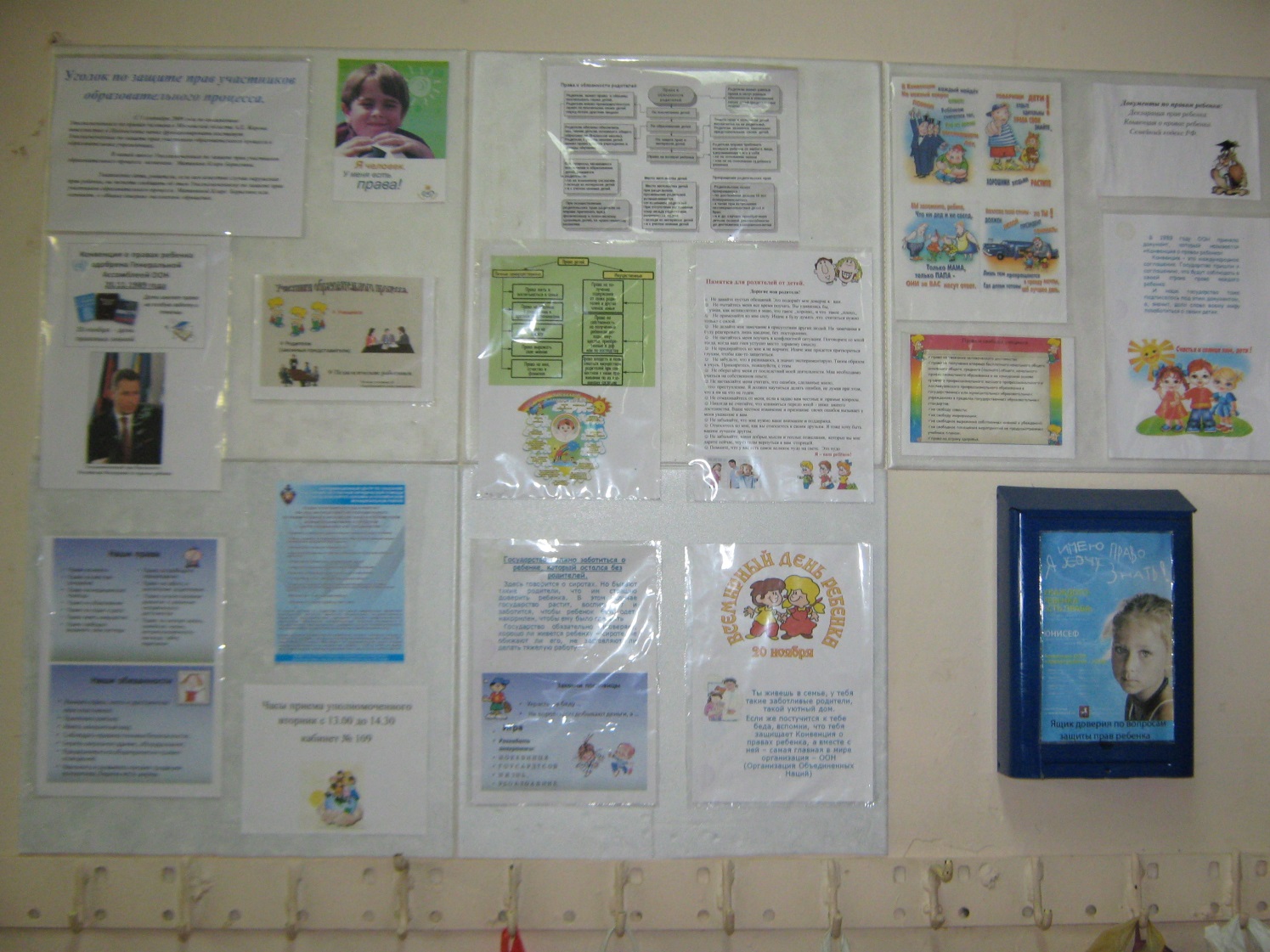                      Конкурс рисунка  «Права человека – глазами ребенка».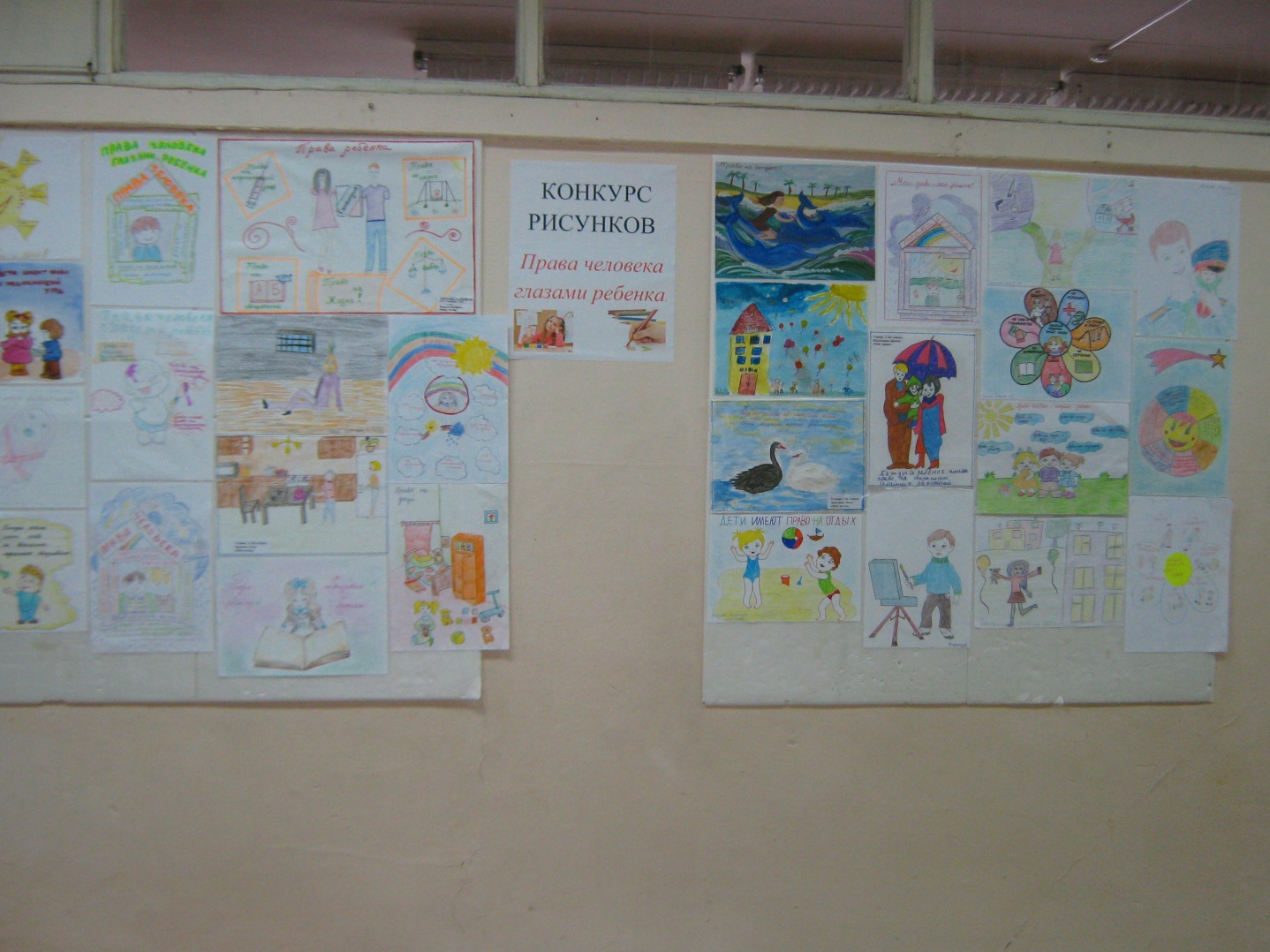                        20 мая в Пановской СОШ прошел День толерантности.                В этот день прошли:                    1 классы  - Классные часы «Что такое толерантность».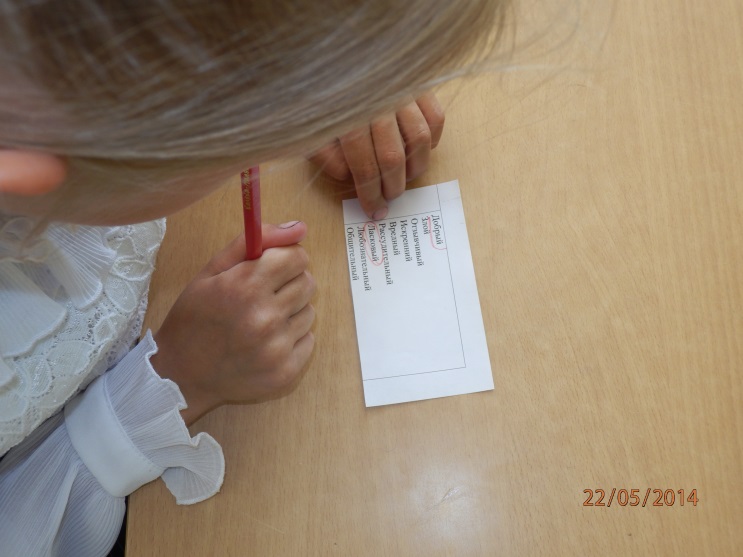 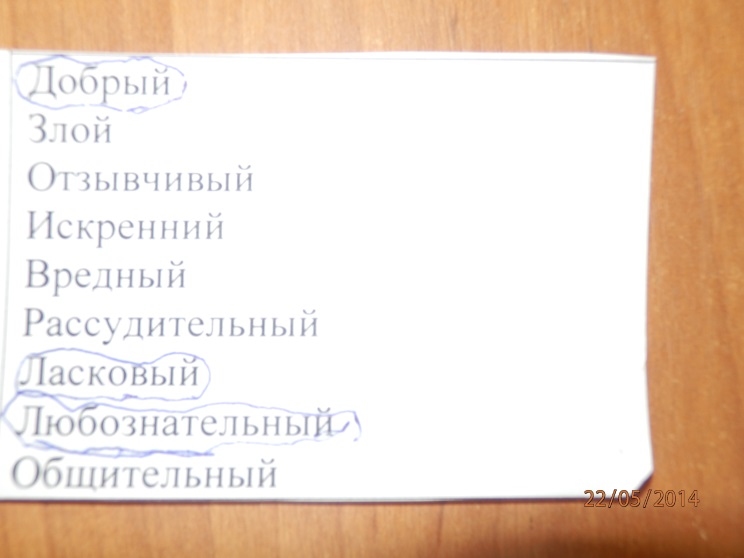                     2 -3 классы -  Классный час  по толерантному воспитанию в игровой форме. 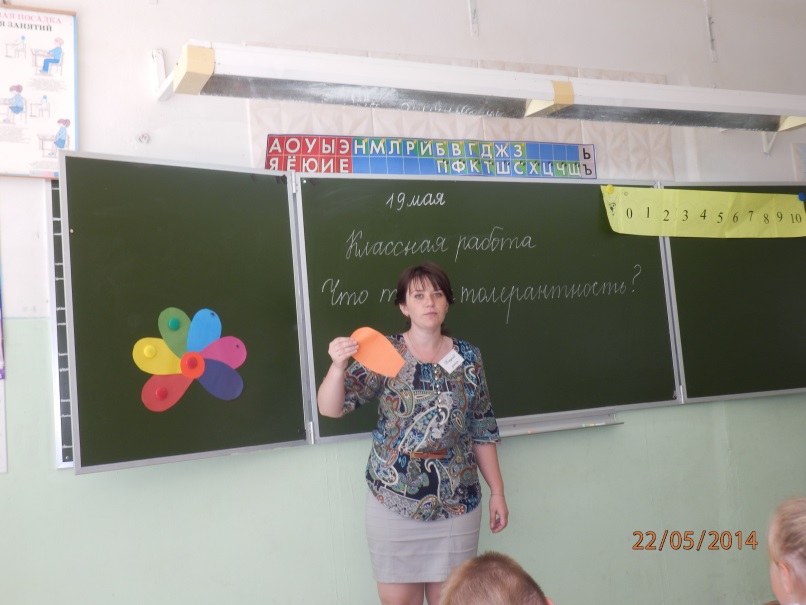 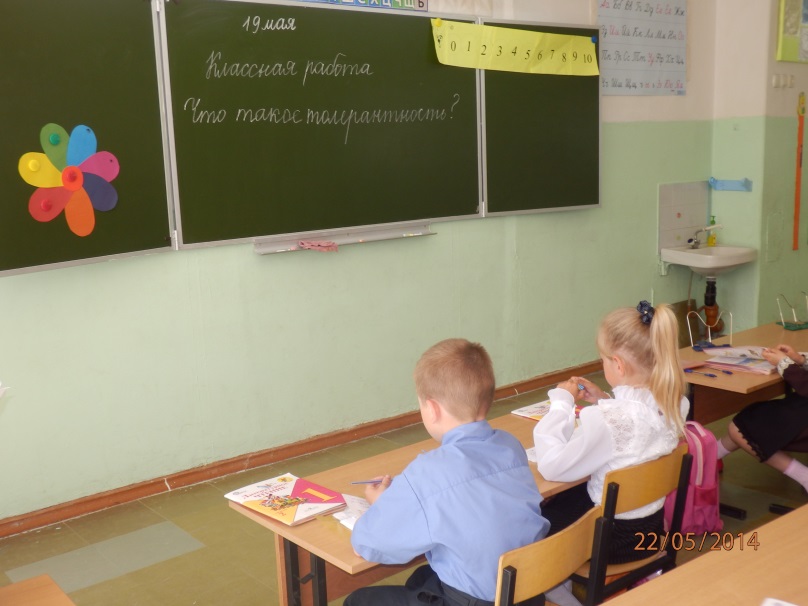           4- 5 классы - Занятия с учащимися по воспитанию толерантности «Учимся быть терпимыми»класс – «Толерантность – это твой жизненный путь»  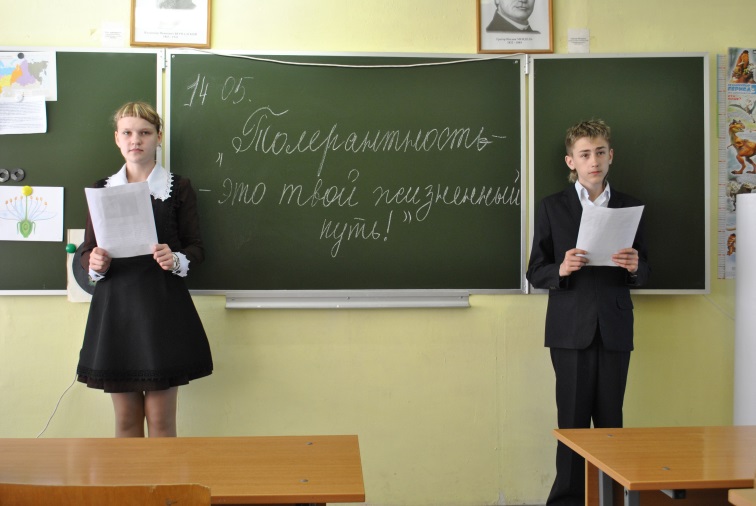                                    7-8 класс  - Классные час «Толерантность и мы».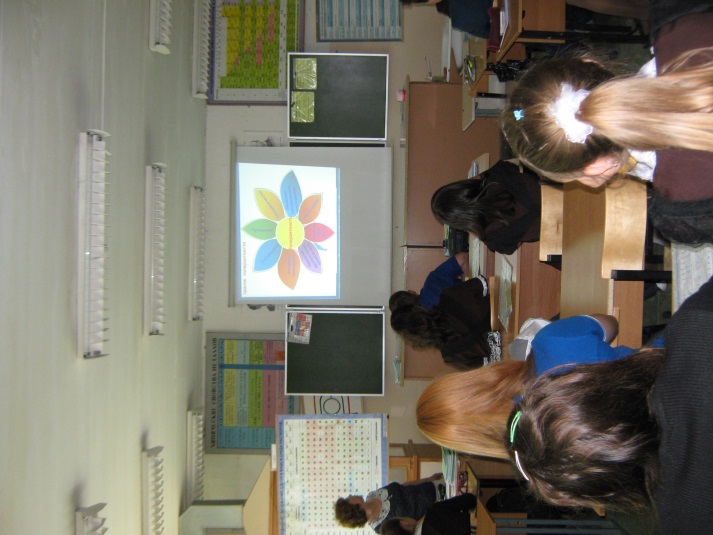 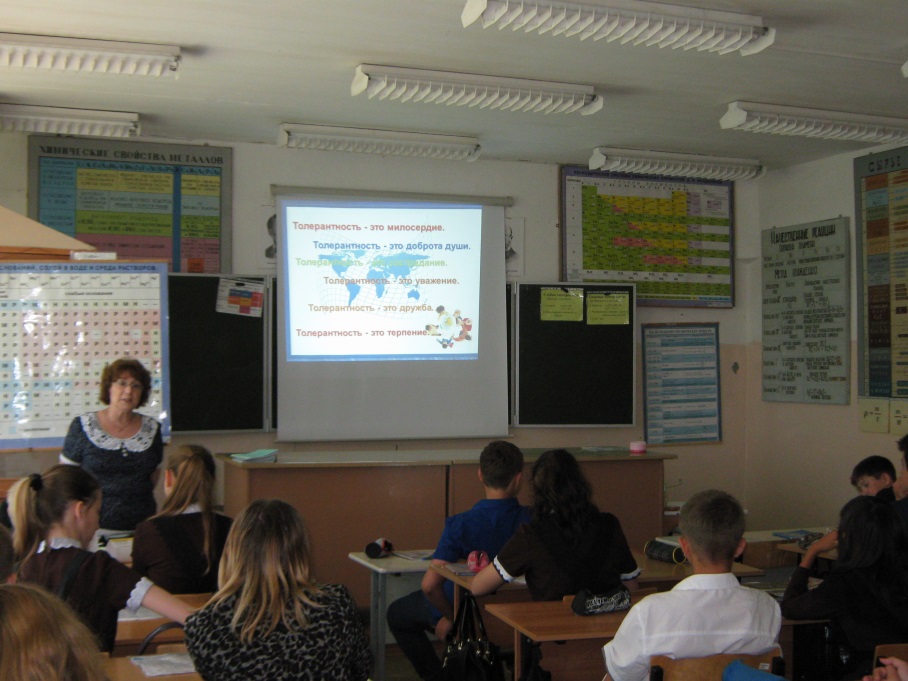                      9 – 10 классы – классный час «Планета Толерантности».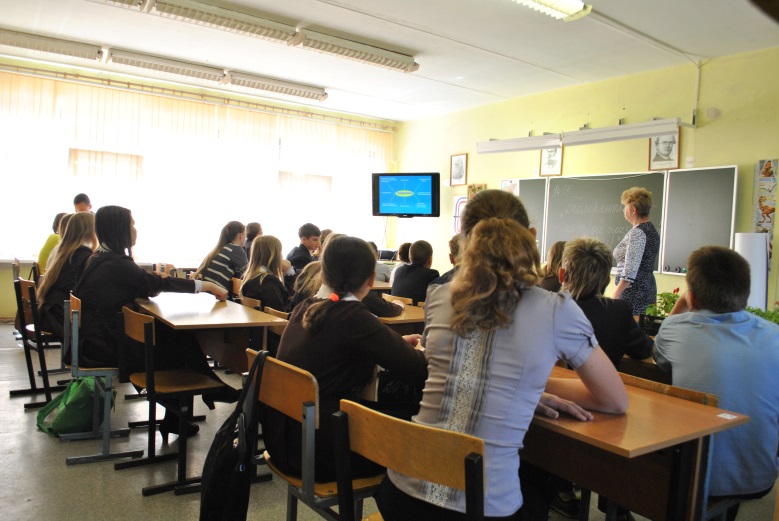 Был проведен конкурс рисунков и  плакатов по темам: «Мой толерантный мир»      «Мы разные, но вместе!».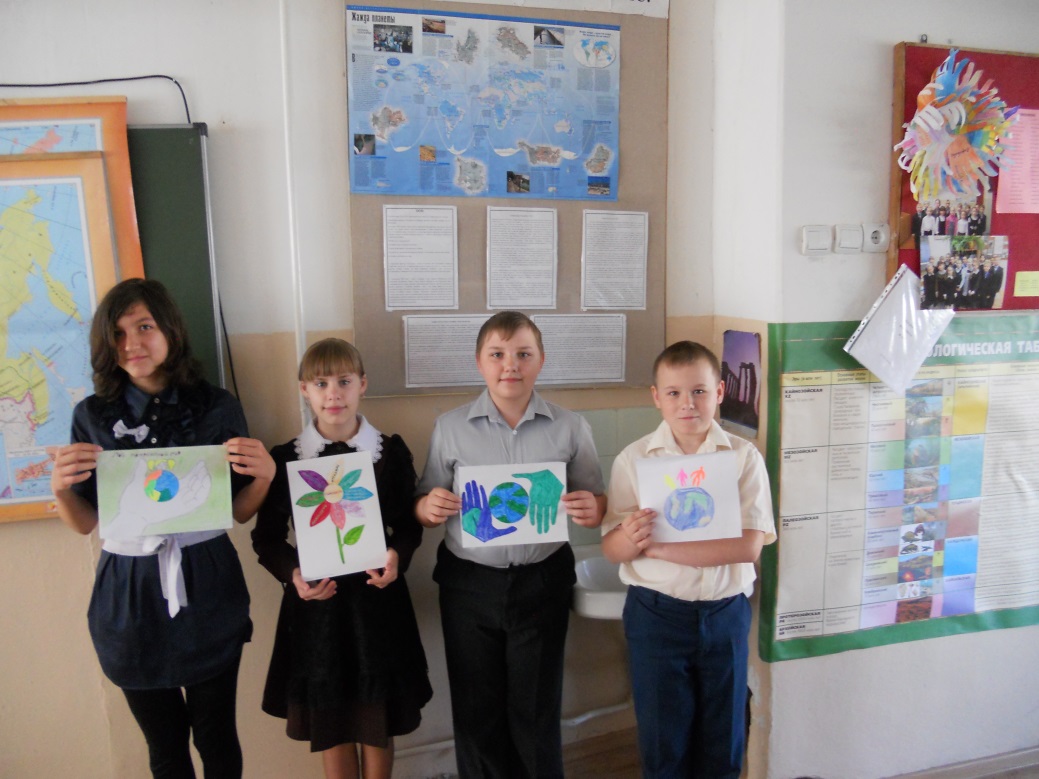 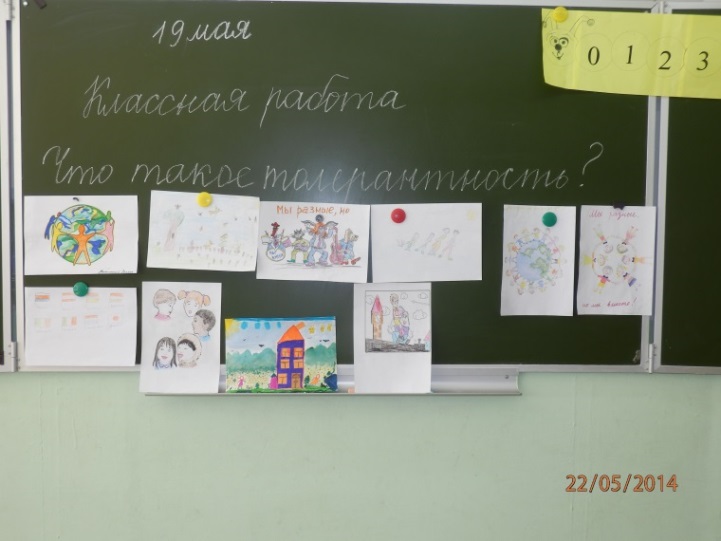 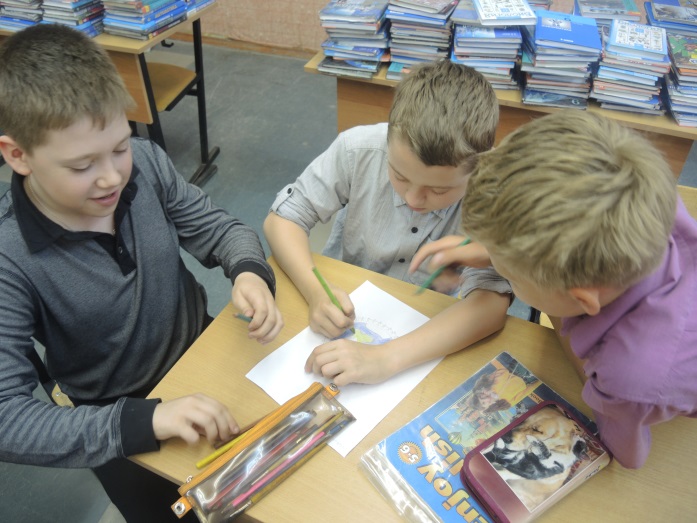 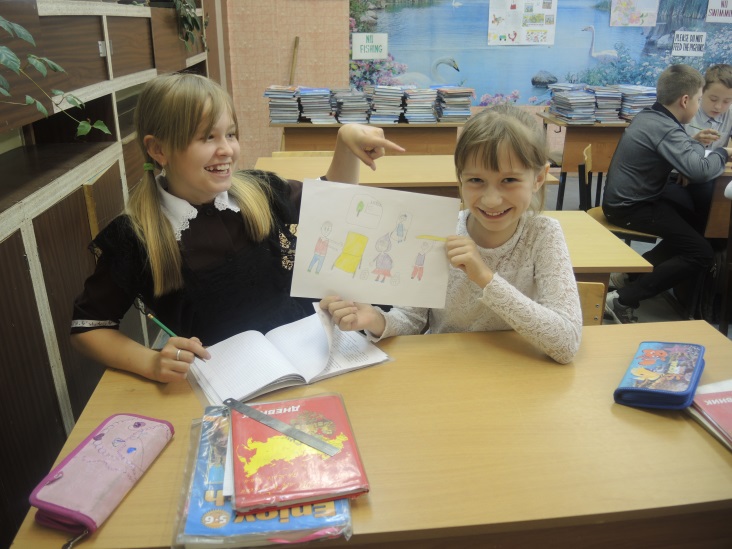 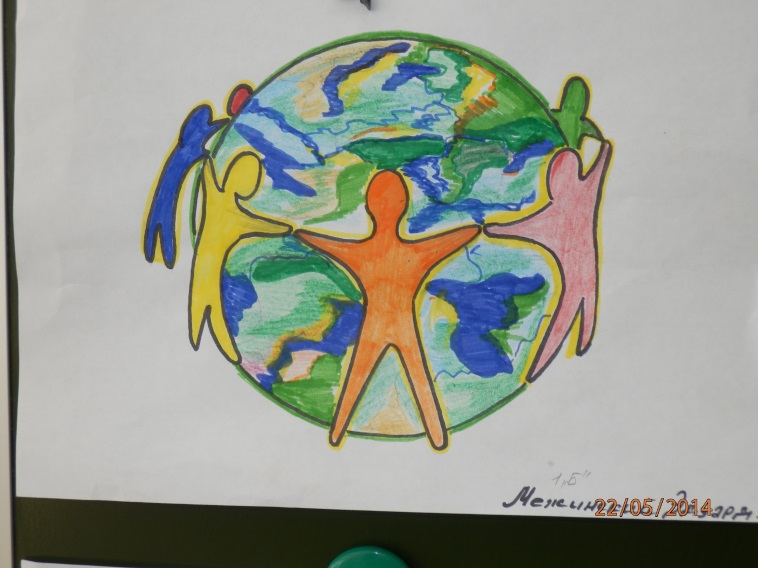 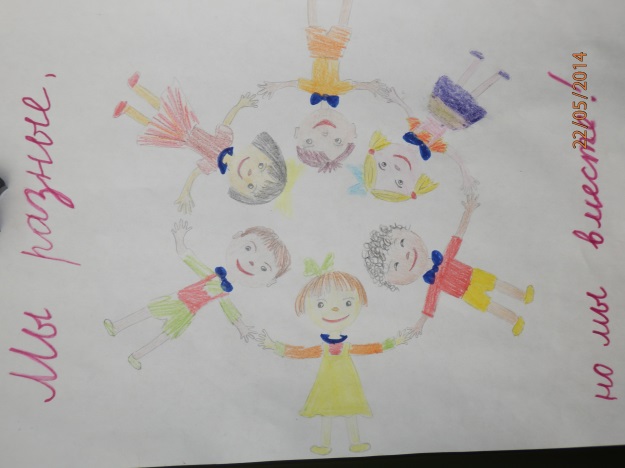 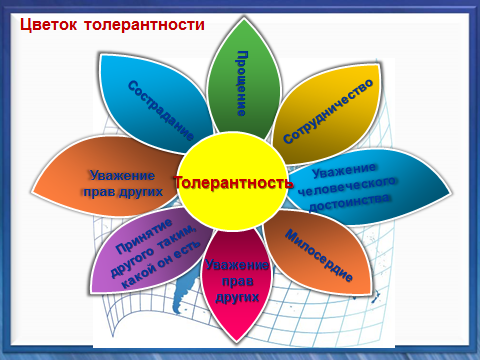 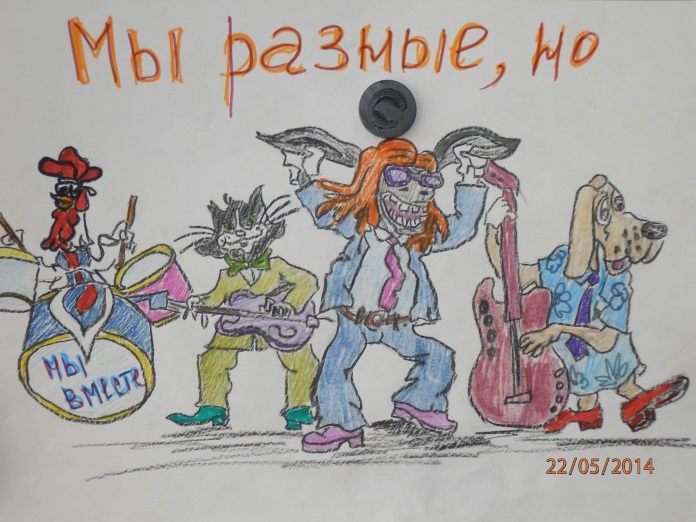 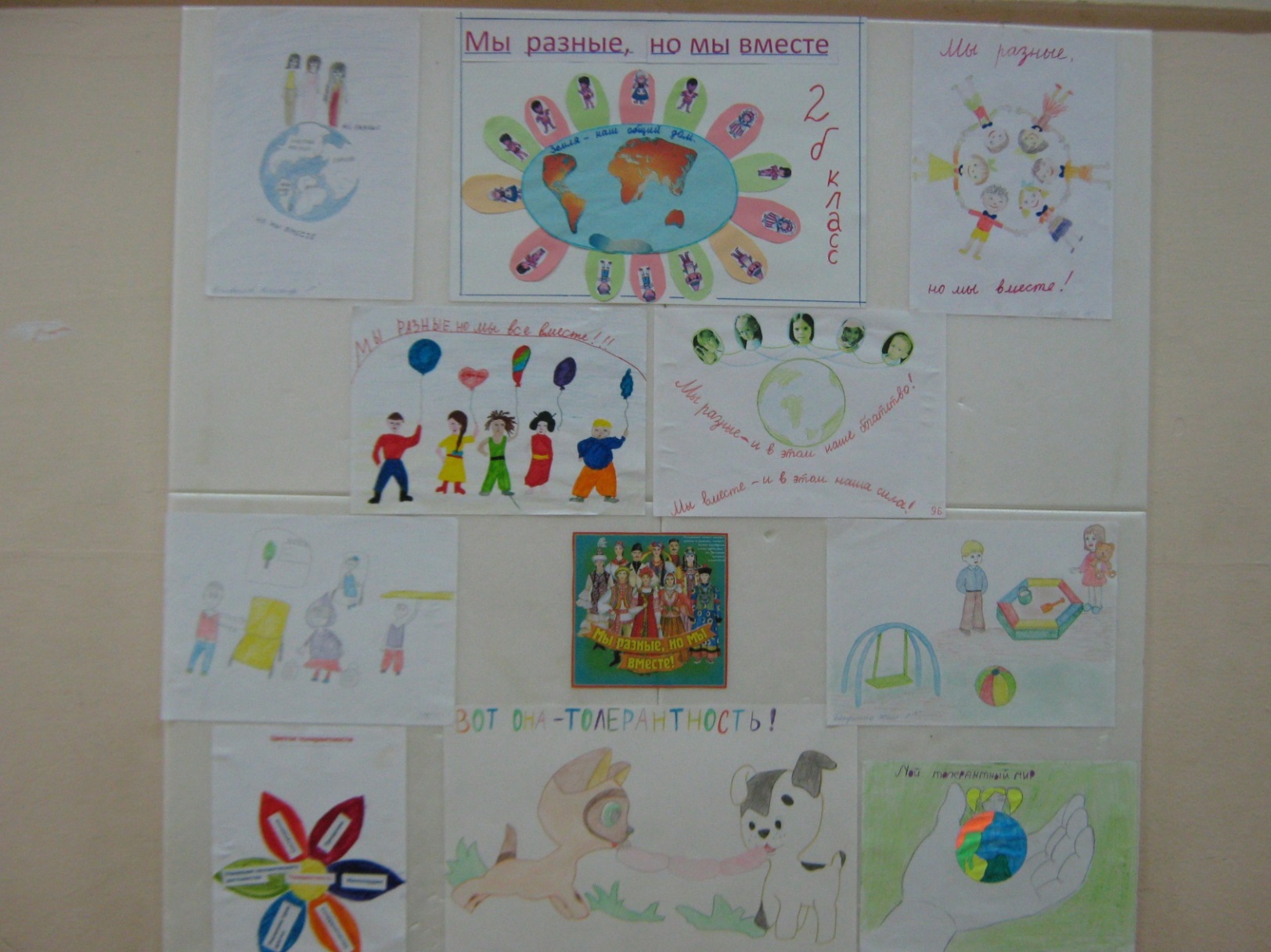 Участники образовательного процесса   1 полугодие 2012-2013 учебный год2 полугодие 2012-2013 учебный годПедагогические  работники11Родители61Учащиеся-3Всего75Тематика обращений.Содержание обращений Количество обращений Количество обращений Количество обращенийТематика обращений.Содержание обращений1 полуг.2полуг.Обращения по организации учебного процесса.Повышение недельной часовой нагрузки.--Обращения по организации учебного процесса.Включение факультативов в основное расписание.--Обращения по организации учебного процесса.Нарушение графика контрольных работ.-Обращения по организации учебного процесса.Удаление с уроков.--Обращения по организации учебного процесса.Объем домашнего задания.--Обращения по организации учебного процесса.Задерживание в классе во время перемен.1-Обращения по организации учебного процесса.Домашние задания на каникулы.--Обращения по организации учебного процесса.Обязательные зачеты после уроков.--Обращения по взаимодействию участников образовательного процесса.Взаимодействие и сопровождение детей с девиантным поведением.--Обращения по взаимодействию участников образовательного процесса.Взаимодействие «учитель-ученик»А) Обсуждение поведения, поступка при всем классе.Б) снижение оценки по предмету за плохое поведение В) Унижение достоинства.-1--Обращения по взаимодействию участников образовательного процесса.Взаимодействие «ученик-ученик»А) ГрубостьБ) ОскорбленияВ) Воровство----Обращения по взаимодействию «семья и школа».Обращения по поводу перевода ребенка в другой класс.--Обращения по взаимодействию «семья и школа».Обращения по поводу перевода ребенка к другому учителю.Питание в столовой.11-Обращения по взаимодействию «семья и школа».Несвоевременное выставление оценок в журнал и дневник.--Обращения по взаимодействию «семья и школа».Разное. 6Обращения по взаимодействию «семья и школа».Уборка территории, дежурство, сменной обуви.1Обращения по правовым вопросам.Порядок обращения на апелляцию.--Обращения по правовым вопросам. Обращение за консультацией по нормативным актам.--Обращения по правовым вопросам.Школьные проблемы.1-Обращения по правовым вопросам.Личностные проблемы.--Обращения по правовым вопросам.Готовность к школе. --Профилактика нарушений прав участников образовательного процесса.Мониторинг загруженности.--Профилактика нарушений прав участников образовательного процесса.Анкетирование «Хорошо ли мне в школе».-1Профилактика нарушений прав участников образовательного процесса.Организация встреч администрации по параллелям.Профилактика нарушений прав участников образовательного процесса.Тренинги по разрешению конфликтных ситуаций.--Профилактика нарушений прав участников образовательного процесса.Ящик для вопросов.11Профилактика нарушений прав участников образовательного процесса.Классные часы на правовую тематику.1110Разрешено конфликтов (% от общего количества)Разрешено конфликтов (% от общего количества)Разрешено конфликтов (% от общего количества)Получено консультаций(% от общего количества)УполномоченнымС привлечением администрацииСовместно с соц.педагогической службой25,00%65,00%10,00%24,00%24,00%Органы профилактики, ответственные лица.+Муниципальные органы управления образования.+Представитель Уполномоченного по правам человека в Московской области в муниципальном образовании.Комиссия по делам несовершеннолетних и защите их прав.+Отдел по делам несовершеннолетних органов внутренних дел.+Органы опеки и попечительства.+